14. MIKROLOKACIJA   -   LIMSKI ZALJEV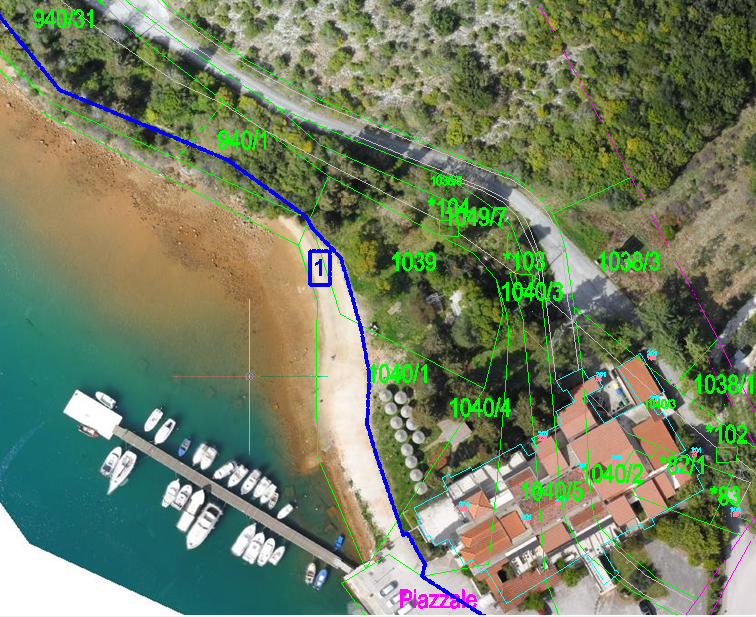 R.BR 1. Kanu – 5 komada13. MIKROLOKACIJA   -   LIMSKI ZALJEV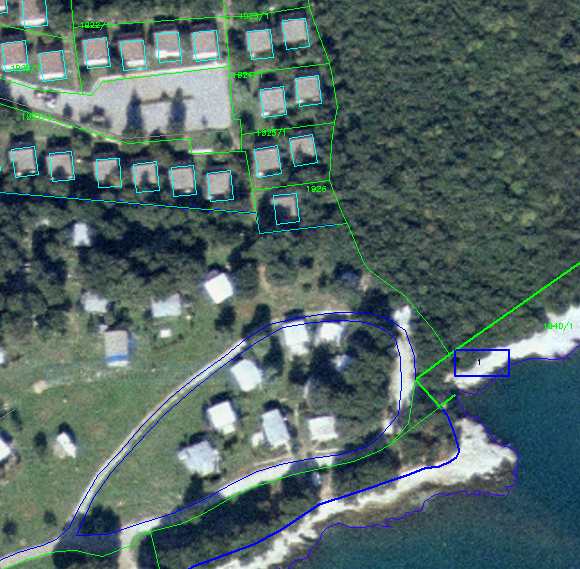 R.BR 1. Brodice na motorni pogon – 3 komada